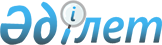 Об утверждении Перечня категорий граждан, пользующихся физкультурно-оздоровительными услугами бесплатноПостановление акимата Аулиекольского района Костанайской области от 23 ноября 2015 года № 277. Зарегистрировано Департаментом юстиции Костанайской области 10 декабря 2015 года № 6043

      В соответствии со статьей 31 Закона Республики Казахстан от 23 января 2001 года "О местном государственном управлении и самоуправлении в Республике Казахстан", статьей 48 Закона Республики Казахстан от 3 июля 2014 года "О физической культуре и спорте" акимат Аулиекольского района ПОСТАНОВЛЯЕТ:



      1. Утвердить прилагаемый Перечень категорий граждан, пользующихся физкультурно-оздоровительными услугами бесплатно, согласно приложению к настоящему постановлению.



      2. Настоящее постановление вводится в действие по истечении десяти календарных дней после дня его первого официального опубликования.      Аким района                                А. Балгарин

Утвержден            

постановлением акимата      

от 23 ноября 2015 года № 277   

Перечень категорий граждан, пользующихся физкультурно-оздоровительными услугами бесплатно      Примечание: Данный перечень распространяется на государственные физкультурно-оздоровительные и спортивные сооружения.
					© 2012. РГП на ПХВ «Институт законодательства и правовой информации Республики Казахстан» Министерства юстиции Республики Казахстан
				№
Категории граждан
Размеры льгот
1Дети до 7 летБесплатно2Дети–школьники из многодетных семейБесплатно3Дети-школьники из детских домовБесплатно4Спортсмены ветераныБесплатно5ШкольникиБесплатно6СтудентыБесплатно7ПенсионерыБесплатно